EINLADUNG 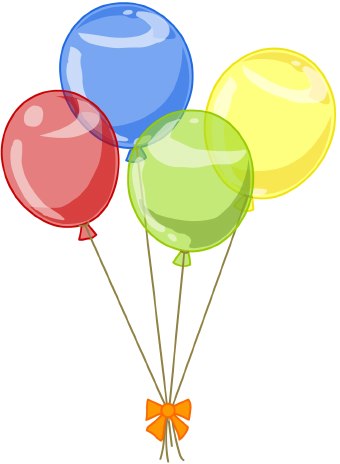 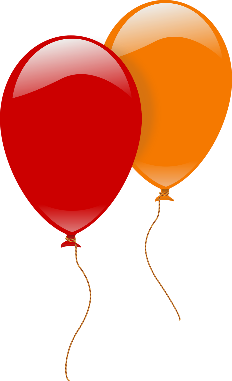 ZUMTag der offenen Türan der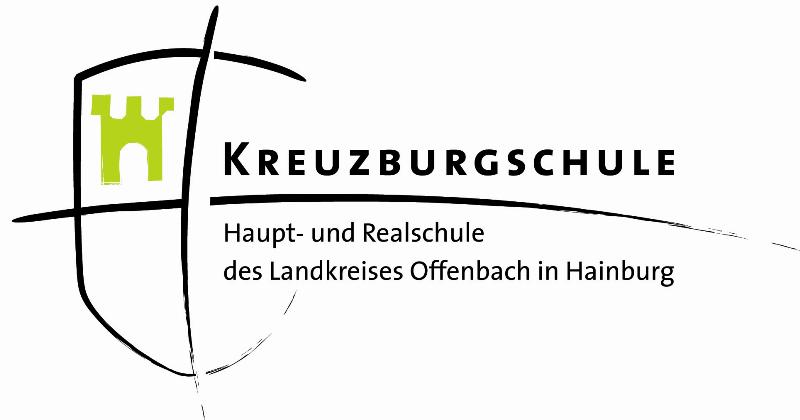          am 17.11.2018	gemeinsamer Beginn:               10 Uhr (Aula)  (um pünktliches Erscheinen wird gebeten)Hiermit laden wir Sie und ihr Kind herzlich zu unserem „Tag der offenen Tür“ an der Kreuzburgschule ein.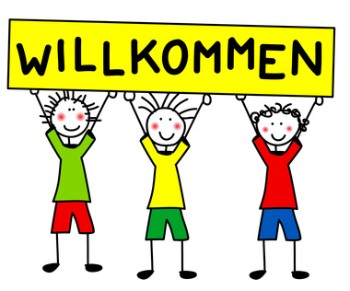 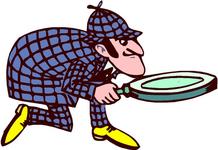 Wir haben informative Führungen für Eltern und spannende Führungen für die zukünftigen Schüler geplant, bei denen Sie sich einen Eindruck von unserer Arbeit machen können.Damit ihre Kinder auch mitmachen können, geben Sie ihnen bitte Hallenschuhe mit.   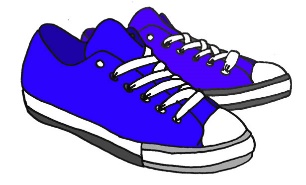 Der Schulförderverein bietet ab 10 Uhr für Sie Waffeln, Kaffee und Kuchen in der Aula an.Wir, die gesamte Kreuzburgschule, freuen uns schon auf Sie ! 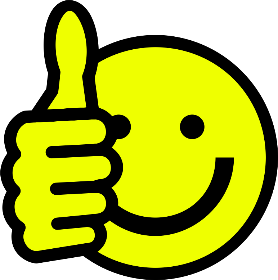 KreuzburgschuleHaupt- und RealschuleKanalstr.4563512 Hainburg